Note Guide: Sound wavesWhat is sound?Sound waves are in all ______________________________Fluids are both ________________ and _________________________People can hear from ______________ Hz- _____________________________HzThe process of hearing is an intricate procedure. The Amazing Ear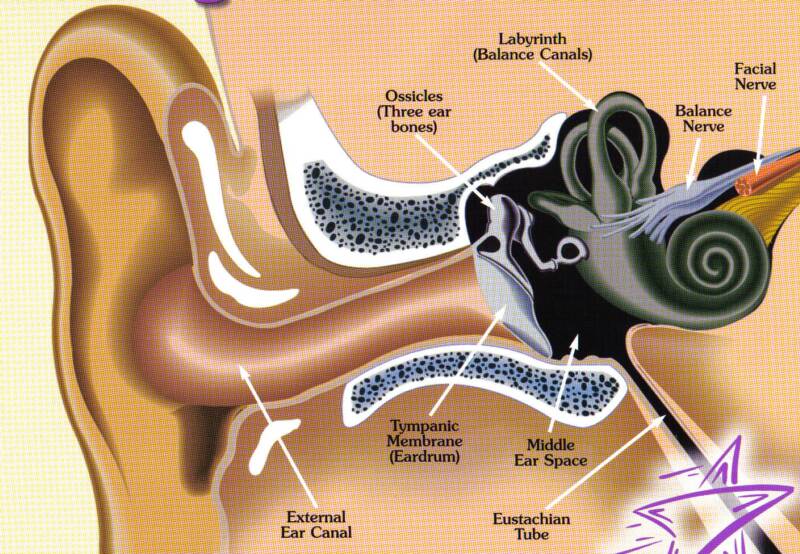 There are sounds outside the limits of human hearing______________________________: sounds with frequencies lower than 20 HzEx: ______________________, wind, weather, __________________, cattle___________________________________: sounds with frequencies higher than 20,000 Hz.Dogs <45,000 HzCats <70,000 HzBats <100,000 HzSpeed of Sound in Different MaterialsFind the wavelength in air at 20° C of an 18 Hz sound wave, which is one of the lowest frequencies that is detectable by the human ear. What is the wavelength of an 18 Hz sound wave in seawater at 25°C? Find the frequency of a sound wave moving through iron at 25°C with a wavelength of 1.25m. A 2280 Hz sound wave has a wavelength of 0.655m in an unknown medium. Identify the medium Speed of SoundThe speed of sound can change based on the medium and the temperature it is propagating through. v = (331 + 0.6Tc)V = velocity (m/s)T = the air temperature in degrees Celsius Ex: On a cool October afternoon (air temp = 15 degrees) your seat on the centerfield stands 113m from first base, you watch a play at the World Series. You see the runner’s foot tag the base, half a second later you hear a baseman’s glove hit the base. Is he safe or out? Material m/s Air (0°ͦ) 331 Air (20°) 343 Helium (0°) 972 Water (25°) 1493 Seawater (25°) 1533 Copper (25°) 3560 Iron (25°) 5130 